ملحوظة : عدد أسئلة الورقة (خمسة) أسئلة ، أجب عن (أربعة) منها فقطالقسم الأول يتكون هذا القسم من ثلاثة أسئلة ، وعلى الطالب أن يجيب عنها جميعا.	                                                                                                            السـؤال الأول : اختر الإجابة الصحيحة فيما يأتي وانقلها إلى دفتر الإجابة :                             (60 علامة)حدد/ي الإجابة الصحيحة فيما يأتي وانقلها إلى دفترك :  السؤال الثاني :                                                                                 " 15 علامة "1- اكتب/ي الآيات الدالة على :                                                                        ( 3 علامات )  أ- توبة آدم  .                                     ب- الصبر على البلاء        ج- من دعائم وحدة المسلمين الأمر بالمعروف والنهي عن المنكر2- بين/ي معاني المفردات والمصطلحات الآتية؟                                                         ( 4 علامات )    واعتصموا بحبل الله   /  مقرنين في الأصفاد / مهطعين / السنام 3- قال تعالى : "وَأُدْخِلَ الَّذِينَ آَمَنُوا وَعَمِلُوا الصَّالِحَاتِ جَنَّاتٍ تَجْرِي مِنْ تَحْتِهَا الْأَنْهَارُ خَالِدِينَ فِيهَا بِإِذْنِ رَبِّهِمْ تَحِيَّتُهُمْ فِيهَا سَلَامٌ "           استخرج/ي من الآية السابقة أحكام التجويد الآتيه :                                             (4 علامات)     1- مد بدل.                  2- راء مرققة.                 3- حرف مفخم.      4- مد عارض للسكون4- وضح /ي ما يأتي :                                                                                            ( 4 علامات )   1- أثر العولمة الثقافية على اللغة العربية.   2- قوله تعالى :" إِنَّا لِلَّهِ وَإِنَّا إِلَيْهِ رَاجِعُونَ "   3- جهاد العز بن عبد السلام ضد الصليبيين .تابع امتحان التربية الاسلامية  للصف الثاني عشر  السؤال الثالث :                                                                                 " 15 علامة "1-  علل/ي ما يأتي؟                                                                                            (3 علامات )  أ- بيع المرابحة من بيوع الأمانات.                   ب- الربا يوقع المدين في المشقة والحرج.   ج- جعل الله بين المرأة والرجل فروقاً خلقية.  2- أذكر/ي مثالاً على كل من:                                                                            (3 علامات)1- يمين منعقدة واجب الوفاء بها.2- من القيم الفاضلة اللين وخفض الجناح.3- استثمار الجوانب الايجابية من العولمة في الميدان الاجتماعي. 3- عرف/ي ما يأتي :                                                                                    ( 4 علامات )     الخصخصة   /  الاجهاض  / الجهاد  / الاخصاب الصناعي.4- وضح /ي من أسباب الاختلاف الفقهي الاعتماد على مقاصد الشريعة الإسلامية من حيث التعريف / الأقسام / الأمثلة.                                                                                                            (5 علامات)                                                                                                                      القسم الثاني : يتكون هذا القسم من سؤالين، وعلى الطالب أن يجيب عن سؤال واحد فقط  السؤال الرابع  :                                                                                 " 10 علامة "1- قارن/ي بين الآتي :                                                                                 ( 7 علامات )  أ- ربا الفضل وربا النسيئة .                                       ب- تنظيم النسل وتحديده   2- بين/ي دلالة النصوص الشرعية الآتية :                                                               ( علامتان )    أ- قوله تعالى: " وَقَاتِلُوهُمْ حَتَّى لَا تَكُونَ فِتْنَةٌ وَيَكُونَ الدِّينُ كُلُّهُ لِلَّهِ فَإِنِ انْتَهَوْا فَإِنَّ اللَّهَ بِمَا يَعْمَلُونَ بَصِيرٌ "                                                 ب- قوله : " استوصوا بالنساء خيرا "                                                    3- استشهد بدليل شرعي على عقوبة آكل الربا.                                                          ( علامة واحدة )  السؤال الخامس  :                                                                              " 10 علامة "1- قارن/ي بين الآتي :                                                                                  ( 7 علامات )  أ- نذر الطاعة ونذر المعصية.                          ب- حكم التأمين الاسلامي والتأمين التجاري.2- بين/ي دلالة النصوص الشرعية الآتية :                                                               ( علامتان )    أ- قوله تعالى: " وَقَاتِلُوا فِي سَبِيلِ اللَّهِ الَّذِينَ يُقَاتِلُونَكُمْ وَلَا تَعْتَدُوا إِنَّ اللَّهَ لَا يُحِبُّ الْمُعْتَدِينَ ".  ب- قوله تعالى: " وَالْمُؤْمِنُونَ وَالْمُؤْمِنَاتُ بَعْضُهُمْ أَوْلِيَاءُ بَعْضٍ يَأْمُرُونَ بِالْمَعْرُوفِ وَيَنْهَوْنَ عَنِ الْمُنْكَرِ".3- استشهد بدليل شرعي على المساواه في الجزاء من مظاهر تكريم الاسلام للمرأة.                        ( علامة واحدة )                                                  انتهت الأسئلةدولة فلسطين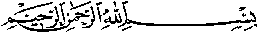 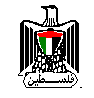 State of Palestineوزارة التربية والتعليم Ministry of Education & Educationمديرية التربية والتعليم / الخليلDirectorate of Education / Hebronالامتحان الموحّد للفصل الثاني  2019 /2020 مالتربية الإسلاميةالصف الثاني عشر(جميع الفروع عدا الشرعي)            التاريخ:  5  /  4 /2020 م                                                                       مدة الامتحان: ساعتان ونصف            مجموع العلامات: (100) علامة1- ما المعنى المستفاد من قوله تعالى :" فَأَزَلَّهُمَا الشَّيْطَانُ عَنْهَا ... "ما المعنى المستفاد من قوله تعالى :" فَأَزَلَّهُمَا الشَّيْطَانُ عَنْهَا ... "ما المعنى المستفاد من قوله تعالى :" فَأَزَلَّهُمَا الشَّيْطَانُ عَنْهَا ... "ما المعنى المستفاد من قوله تعالى :" فَأَزَلَّهُمَا الشَّيْطَانُ عَنْهَا ... "ما المعنى المستفاد من قوله تعالى :" فَأَزَلَّهُمَا الشَّيْطَانُ عَنْهَا ... "أ-  إغواء إبليس لآدم عليه السلام وزوجه.أ-  إغواء إبليس لآدم عليه السلام وزوجه.ب-  خلافة الانسان في الأرض.ب-  خلافة الانسان في الأرض.ب-  خلافة الانسان في الأرض.ج- إسكان آدم وزوجه الجنة.                           ج- إسكان آدم وزوجه الجنة.                           د-  تكريم الله لآدم.          د-  تكريم الله لآدم.          د-  تكريم الله لآدم.          2-لِم يجب  الحرص على المسارعة في التوبة ؟لِم يجب  الحرص على المسارعة في التوبة ؟لِم يجب  الحرص على المسارعة في التوبة ؟لِم يجب  الحرص على المسارعة في التوبة ؟لِم يجب  الحرص على المسارعة في التوبة ؟أ- لأنه ينسى إذا أجّل التوبة.أ- لأنه ينسى إذا أجّل التوبة. ب- لأن وجوده على الأرض دائم. ب- لأن وجوده على الأرض دائم. ب- لأن وجوده على الأرض دائم.ج- لأن عمره محدد بأجل .ج- لأن عمره محدد بأجل .د- لأن المعاصي ليست سبب لزوال النعم .د- لأن المعاصي ليست سبب لزوال النعم .د- لأن المعاصي ليست سبب لزوال النعم .3-أي الآيات الاتية تدل على أن الجزاء من جنس العمل ؟أي الآيات الاتية تدل على أن الجزاء من جنس العمل ؟أي الآيات الاتية تدل على أن الجزاء من جنس العمل ؟أي الآيات الاتية تدل على أن الجزاء من جنس العمل ؟أي الآيات الاتية تدل على أن الجزاء من جنس العمل ؟أ- " فَاذْكُرُونِي أَذْكُرْكُمْ وَاشْكُرُوا لِي وَلَا تَكْفُرُونِ ".          أ- " فَاذْكُرُونِي أَذْكُرْكُمْ وَاشْكُرُوا لِي وَلَا تَكْفُرُونِ ".          ب- " وَلَنَبْلُوَنَّكُمْ بِشَيْءٍ مِنَ الْخَوْفِ وَالْجُوعِ..".ب- " وَلَنَبْلُوَنَّكُمْ بِشَيْءٍ مِنَ الْخَوْفِ وَالْجُوعِ..".ب- " وَلَنَبْلُوَنَّكُمْ بِشَيْءٍ مِنَ الْخَوْفِ وَالْجُوعِ..".ج- " يَا أَيُّهَا الَّذِينَ آَمَنُوا اسْتَعِينُوا بِالصَّبْرِ وَالصَّلَاةِ ".        ج- " يَا أَيُّهَا الَّذِينَ آَمَنُوا اسْتَعِينُوا بِالصَّبْرِ وَالصَّلَاةِ ".        د- " الَّذِينَ إِذَا أَصَابَتْهُمْ مُصِيبَةٌ ".د- " الَّذِينَ إِذَا أَصَابَتْهُمْ مُصِيبَةٌ ".د- " الَّذِينَ إِذَا أَصَابَتْهُمْ مُصِيبَةٌ ".4-علل تقديم التلاوة على التزكية في قوله تعالى" يَتْلُو عَلَيْكُمْ آَيَاتِنَا وَيُزَكِّيكُمْ" ؟علل تقديم التلاوة على التزكية في قوله تعالى" يَتْلُو عَلَيْكُمْ آَيَاتِنَا وَيُزَكِّيكُمْ" ؟علل تقديم التلاوة على التزكية في قوله تعالى" يَتْلُو عَلَيْكُمْ آَيَاتِنَا وَيُزَكِّيكُمْ" ؟علل تقديم التلاوة على التزكية في قوله تعالى" يَتْلُو عَلَيْكُمْ آَيَاتِنَا وَيُزَكِّيكُمْ" ؟علل تقديم التلاوة على التزكية في قوله تعالى" يَتْلُو عَلَيْكُمْ آَيَاتِنَا وَيُزَكِّيكُمْ" ؟أ- الشّعور بعظيم فضل القرآن الكريم.أ- الشّعور بعظيم فضل القرآن الكريم.ب- بيان مكانة حفظة القرآن الكريم عند الله .ب- بيان مكانة حفظة القرآن الكريم عند الله .ب- بيان مكانة حفظة القرآن الكريم عند الله .ج- بيان مكانة العلم والعلماء عند الله.ج- بيان مكانة العلم والعلماء عند الله.د- لأن التلاوة فيها تدبر يهيئ النفس لقبول أوامر الله.د- لأن التلاوة فيها تدبر يهيئ النفس لقبول أوامر الله.د- لأن التلاوة فيها تدبر يهيئ النفس لقبول أوامر الله.5-كيف نفسر قول الله تعالى: (وَفِيكُمْ رَسُولُهُ) ؟كيف نفسر قول الله تعالى: (وَفِيكُمْ رَسُولُهُ) ؟كيف نفسر قول الله تعالى: (وَفِيكُمْ رَسُولُهُ) ؟كيف نفسر قول الله تعالى: (وَفِيكُمْ رَسُولُهُ) ؟كيف نفسر قول الله تعالى: (وَفِيكُمْ رَسُولُهُ) ؟أ- عموم رسالة محمّد ﷺ للناس.أ- عموم رسالة محمّد ﷺ للناس.ب- النبي ﷺ باقٍ فينا بهديه وسنته.ب- النبي ﷺ باقٍ فينا بهديه وسنته.ب- النبي ﷺ باقٍ فينا بهديه وسنته.ج- تحذّير النبي المسلمين من الكفر.ج- تحذّير النبي المسلمين من الكفر.د- اختلاف الناس لوفاة النبي.د- اختلاف الناس لوفاة النبي.د- اختلاف الناس لوفاة النبي.6-ما الآية التي تدل على الاستعداد للقاء الله في كل وقت.ما الآية التي تدل على الاستعداد للقاء الله في كل وقت.ما الآية التي تدل على الاستعداد للقاء الله في كل وقت.ما الآية التي تدل على الاستعداد للقاء الله في كل وقت.ما الآية التي تدل على الاستعداد للقاء الله في كل وقت.أ- " يَا أَيُّهَا الَّذِينَ آَمَنُوا إِنْ تُطِيعُوا فَرِيقًا...".أ- " يَا أَيُّهَا الَّذِينَ آَمَنُوا إِنْ تُطِيعُوا فَرِيقًا...".ب- " وَاعْتَصِمُوا بِحَبْلِ اللَّهِ جَمِيعًا...".ب- " وَاعْتَصِمُوا بِحَبْلِ اللَّهِ جَمِيعًا...".ب- " وَاعْتَصِمُوا بِحَبْلِ اللَّهِ جَمِيعًا...".ج- " وَكَيْفَ تَكْفُرُونَ وَأَنْتُمْ تُتْلَى عَلَيْكُمْ آَيَاتُ...".ج- " وَكَيْفَ تَكْفُرُونَ وَأَنْتُمْ تُتْلَى عَلَيْكُمْ آَيَاتُ...".د- " وَلَا تَمُوتُنَّ إِلَّا وَأَنْتُمْ مُسْلِمُونَ...".د- " وَلَا تَمُوتُنَّ إِلَّا وَأَنْتُمْ مُسْلِمُونَ...".د- " وَلَا تَمُوتُنَّ إِلَّا وَأَنْتُمْ مُسْلِمُونَ...".7-ما حكم الراء في كلمة بصيرٌ ؟ما حكم الراء في كلمة بصيرٌ ؟ما حكم الراء في كلمة بصيرٌ ؟ما حكم الراء في كلمة بصيرٌ ؟ما حكم الراء في كلمة بصيرٌ ؟أ- تفخم وصلاً ووقفاً.أ- تفخم وصلاً ووقفاً.ب- ترقق وصلاً ووقفاً.ب- ترقق وصلاً ووقفاً.ب- ترقق وصلاً ووقفاً.ج- تفخم وصلاً وترقق وقفاً.ج- تفخم وصلاً وترقق وقفاً.د- ترقق وصلاً وتفخم وقفاً.د- ترقق وصلاً وتفخم وقفاً.د- ترقق وصلاً وتفخم وقفاً.8-لماذا العالم اليوم بحاجة إلى القيم الإنسانية التي رسخها الإسلام ؟ لتحقق للإنسان:لماذا العالم اليوم بحاجة إلى القيم الإنسانية التي رسخها الإسلام ؟ لتحقق للإنسان:لماذا العالم اليوم بحاجة إلى القيم الإنسانية التي رسخها الإسلام ؟ لتحقق للإنسان:لماذا العالم اليوم بحاجة إلى القيم الإنسانية التي رسخها الإسلام ؟ لتحقق للإنسان:لماذا العالم اليوم بحاجة إلى القيم الإنسانية التي رسخها الإسلام ؟ لتحقق للإنسان:أ- المكاسب المادية.                  ب- المكانة السامية.أ- المكاسب المادية.                  ب- المكانة السامية.ج- الجاه والسلطان.                د- المصالح الشخصية.ج- الجاه والسلطان.                د- المصالح الشخصية.ج- الجاه والسلطان.                د- المصالح الشخصية.9-تابع امتحان التربية الاسلامية  للصف الثاني عشرأي المؤلفات الاتية للعز بن عبد السلام ؟تابع امتحان التربية الاسلامية  للصف الثاني عشرأي المؤلفات الاتية للعز بن عبد السلام ؟تابع امتحان التربية الاسلامية  للصف الثاني عشرأي المؤلفات الاتية للعز بن عبد السلام ؟تابع امتحان التربية الاسلامية  للصف الثاني عشرأي المؤلفات الاتية للعز بن عبد السلام ؟تابع امتحان التربية الاسلامية  للصف الثاني عشرأي المؤلفات الاتية للعز بن عبد السلام ؟أ- الإحكام في أصول الأحكام.               أ- الإحكام في أصول الأحكام.               ب- الأحكام في تمييز الفتاوى. ب- الأحكام في تمييز الفتاوى. ب- الأحكام في تمييز الفتاوى. ج- الإفهام في شرح عمدة الأحكام.          ج- الإفهام في شرح عمدة الأحكام.          د- قواعد الأحكام في مصالح الأنام. د- قواعد الأحكام في مصالح الأنام. د- قواعد الأحكام في مصالح الأنام. 10-لماذا عزل العز بن عبد السلام نفسه عن القضاء ؟ لأنه:لماذا عزل العز بن عبد السلام نفسه عن القضاء ؟ لأنه:أ- رفض تقبيل يد الملك الصالح.                    أ- رفض تقبيل يد الملك الصالح.                    ب- انشغل بالجهاد في سبيل الله.                    ب- انشغل بالجهاد في سبيل الله.                    ب- انشغل بالجهاد في سبيل الله.                    ج- رفض التراجع عن فتواه بحق المماليك. ج- رفض التراجع عن فتواه بحق المماليك. د- انشغل بتأليف الكتب ونشر الدعوة. د- انشغل بتأليف الكتب ونشر الدعوة. د- انشغل بتأليف الكتب ونشر الدعوة. 11-أي الآتية لا تعتبر فضيلة للجهاد في سبيل الله؟أي الآتية لا تعتبر فضيلة للجهاد في سبيل الله؟أ- الجهاد ذروة سنام الإسلام.أ- الجهاد ذروة سنام الإسلام.ب- في الجهاد عز وتمكين في الأرض.ب- في الجهاد عز وتمكين في الأرض.ب- في الجهاد عز وتمكين في الأرض.ج- الجهاد تجارة رابحة مع الله تعالى.ج- الجهاد تجارة رابحة مع الله تعالى.د- فتح البلدان ونشر الدعوة الإسلامية.د- فتح البلدان ونشر الدعوة الإسلامية.د- فتح البلدان ونشر الدعوة الإسلامية.12-أي الآتية لم يشرع لأجلها القتال في العهد المكي؟                                                                             أي الآتية لم يشرع لأجلها القتال في العهد المكي؟                                                                             أ- ترسيخ قيم الصبر.أ- ترسيخ قيم الصبر.ب- حماية المسلمين.  ب- حماية المسلمين.  ب- حماية المسلمين.  ج- سد الذرائع.                              ج- سد الذرائع.                              د- الحرص على وصول الدعوة الى الجميع.د- الحرص على وصول الدعوة الى الجميع.د- الحرص على وصول الدعوة الى الجميع.13-متى يكون الجهاد فرض عين في قوله تعالى:  " يَا أَيُّهَا الَّذِينَ آَمَنُوا قَاتِلُوا الَّذِينَ يَلُونَكُمْ مِنَ الْكُفَّارِ " ؟ إذا:                                               متى يكون الجهاد فرض عين في قوله تعالى:  " يَا أَيُّهَا الَّذِينَ آَمَنُوا قَاتِلُوا الَّذِينَ يَلُونَكُمْ مِنَ الْكُفَّارِ " ؟ إذا:                                               متى يكون الجهاد فرض عين في قوله تعالى:  " يَا أَيُّهَا الَّذِينَ آَمَنُوا قَاتِلُوا الَّذِينَ يَلُونَكُمْ مِنَ الْكُفَّارِ " ؟ إذا:                                               متى يكون الجهاد فرض عين في قوله تعالى:  " يَا أَيُّهَا الَّذِينَ آَمَنُوا قَاتِلُوا الَّذِينَ يَلُونَكُمْ مِنَ الْكُفَّارِ " ؟ إذا:                                               متى يكون الجهاد فرض عين في قوله تعالى:  " يَا أَيُّهَا الَّذِينَ آَمَنُوا قَاتِلُوا الَّذِينَ يَلُونَكُمْ مِنَ الْكُفَّارِ " ؟ إذا:                                               أ- حصلت المنَعة من العدو بحضور المقاتلين.                أ- حصلت المنَعة من العدو بحضور المقاتلين.                ب- احتل العدو بلداً من بلاد المسلمين.ب- احتل العدو بلداً من بلاد المسلمين.ب- احتل العدو بلداً من بلاد المسلمين.ج- حضر المقاتل ساحة الجهاد.ج- حضر المقاتل ساحة الجهاد.د- استنفر الإمام فئة من الناس .  د- استنفر الإمام فئة من الناس .  د- استنفر الإمام فئة من الناس .  14-علام يدلّ قوله تعالى: "وَالتِّينِ وَالزَّيْتُونِ" ؟علام يدلّ قوله تعالى: "وَالتِّينِ وَالزَّيْتُونِ" ؟أ- يقسم الله بما شاء من مخلوقاته.أ- يقسم الله بما شاء من مخلوقاته.ب- يقسم المسلم بمخلوقات الله.ب- يقسم المسلم بمخلوقات الله.ب- يقسم المسلم بمخلوقات الله.ج- فوائد وأهمية زيت الزيتون.ج- فوائد وأهمية زيت الزيتون.د- التين والزيتون ثمرتان مباركتان.د- التين والزيتون ثمرتان مباركتان.د- التين والزيتون ثمرتان مباركتان.15-علام يدلّ قوله  :"ولا يمين في قطيعة رحم" ؟ الوفاء باليمين:علام يدلّ قوله  :"ولا يمين في قطيعة رحم" ؟ الوفاء باليمين:أ- الوجوب إذا كان لفعل طاعة أو ترك معصية.أ- الوجوب إذا كان لفعل طاعة أو ترك معصية.ب- محرم إذا كان لفعل معصية أو ترك طاعة.ب- محرم إذا كان لفعل معصية أو ترك طاعة.ب- محرم إذا كان لفعل معصية أو ترك طاعة.ج- مباح إذا كان لفعل طاعة أو ترك معصية.ج- مباح إذا كان لفعل طاعة أو ترك معصية.د- مكروه إذا كان لفعل طاعة أو ترك معصية.د- مكروه إذا كان لفعل طاعة أو ترك معصية.د- مكروه إذا كان لفعل طاعة أو ترك معصية.16-أي الآتية من صور بيع العينة؟أي الآتية من صور بيع العينة؟أ- بيع سيارة بثمن مؤجل وشراؤها من نفس الشخص حالاً بنفس الثمن.أ- بيع سيارة بثمن مؤجل وشراؤها من نفس الشخص حالاً بنفس الثمن.ب- بيع سيارة بثمن مؤجل وشراؤها من نفس الشخص حالاً بزيادة الثمن.ب- بيع سيارة بثمن مؤجل وشراؤها من نفس الشخص حالاً بزيادة الثمن.ب- بيع سيارة بثمن مؤجل وشراؤها من نفس الشخص حالاً بزيادة الثمن.ج- بيع سيارة بثمن مؤجل وشراؤها من نفس الشخص حالاً نقداً بنقص في الثمنج- بيع سيارة بثمن مؤجل وشراؤها من نفس الشخص حالاً نقداً بنقص في الثمنج- بيع سيارة بثمن مؤجل وشراؤها من نفس الشخص حالاً نقداً بنقص في الثمند- بيع سيارة بثمن مؤجل وشراؤها من غير الشخص حالاً نقداً بزيادة الثمن.د- بيع سيارة بثمن مؤجل وشراؤها من غير الشخص حالاً نقداً بزيادة الثمن.د- بيع سيارة بثمن مؤجل وشراؤها من غير الشخص حالاً نقداً بزيادة الثمن.17-بم يختص الفرق الآتي: (النفع فيه يعود على جميع الأطراف, والنفع في غيره يعود على المؤسسين والمساهمين)؟ بـ:بم يختص الفرق الآتي: (النفع فيه يعود على جميع الأطراف, والنفع في غيره يعود على المؤسسين والمساهمين)؟ بـ:بم يختص الفرق الآتي: (النفع فيه يعود على جميع الأطراف, والنفع في غيره يعود على المؤسسين والمساهمين)؟ بـ:بم يختص الفرق الآتي: (النفع فيه يعود على جميع الأطراف, والنفع في غيره يعود على المؤسسين والمساهمين)؟ بـ:بم يختص الفرق الآتي: (النفع فيه يعود على جميع الأطراف, والنفع في غيره يعود على المؤسسين والمساهمين)؟ بـ:أ- التأمين الإسلامي والتأمين التجاري.أ- التأمين الإسلامي والتأمين التجاري.ب- التأمين الإسلامي والتأمين على الحياة.ب- التأمين الإسلامي والتأمين على الحياة.ب- التأمين الإسلامي والتأمين على الحياة.ج- التأمين التجاري والتأمين الصحي.ج- التأمين التجاري والتأمين الصحي.د- التأمين الصحي والتأمين على الحياة.د- التأمين الصحي والتأمين على الحياة.د- التأمين الصحي والتأمين على الحياة.18-ما العقد الذي لا يصحّ وجوده في بيع المرابحة للآمر بالشّراء؟ يكون بين :                                       ما العقد الذي لا يصحّ وجوده في بيع المرابحة للآمر بالشّراء؟ يكون بين :                                       ما العقد الذي لا يصحّ وجوده في بيع المرابحة للآمر بالشّراء؟ يكون بين :                                       ما العقد الذي لا يصحّ وجوده في بيع المرابحة للآمر بالشّراء؟ يكون بين :                                       ما العقد الذي لا يصحّ وجوده في بيع المرابحة للآمر بالشّراء؟ يكون بين :                                       أ- الراغب في السلعة والمصرف.أ- الراغب في السلعة والمصرف.ب- المصرف ومالك السلعة.ب- المصرف ومالك السلعة.ب- المصرف ومالك السلعة.ج- المصرف والواعد بالشراء.                                          ج- المصرف والواعد بالشراء.                                          د- مالك السّلعة والواعد بالشراء.د- مالك السّلعة والواعد بالشراء.د- مالك السّلعة والواعد بالشراء.19-أي الآتية لا يعتبر شرطاً لإباحة الإخصاب الصناعي ؟أي الآتية لا يعتبر شرطاً لإباحة الإخصاب الصناعي ؟أ- أن يكون السائل المنوي من الزوج، وتكون البويضة من الزوجة.أ- أن يكون السائل المنوي من الزوج، وتكون البويضة من الزوجة.أ- أن يكون السائل المنوي من الزوج، وتكون البويضة من الزوجة.ب- أن يعاد زرع اللقيحة في رحم الزوجة التي أخذت منها.ب- أن يعاد زرع اللقيحة في رحم الزوجة التي أخذت منها.ج- أن تكون الجهة المشرفة على التلقيح جهة مختصة موثوق بها.    د- أن تتم عملية التلقيح بإذن الدولة.تابع امتحان التربية الاسلامية  للصف الثاني عشرج- أن تكون الجهة المشرفة على التلقيح جهة مختصة موثوق بها.    د- أن تتم عملية التلقيح بإذن الدولة.تابع امتحان التربية الاسلامية  للصف الثاني عشرج- أن تكون الجهة المشرفة على التلقيح جهة مختصة موثوق بها.    د- أن تتم عملية التلقيح بإذن الدولة.تابع امتحان التربية الاسلامية  للصف الثاني عشرج- أن تكون الجهة المشرفة على التلقيح جهة مختصة موثوق بها.    د- أن تتم عملية التلقيح بإذن الدولة.تابع امتحان التربية الاسلامية  للصف الثاني عشرج- أن تكون الجهة المشرفة على التلقيح جهة مختصة موثوق بها.    د- أن تتم عملية التلقيح بإذن الدولة.تابع امتحان التربية الاسلامية  للصف الثاني عشر20-أي الآتية تعد فرقاً بين تنظيم النسل وتحديده؟                  أي الآتية تعد فرقاً بين تنظيم النسل وتحديده؟                  أي الآتية تعد فرقاً بين تنظيم النسل وتحديده؟                  أي الآتية تعد فرقاً بين تنظيم النسل وتحديده؟                  أي الآتية تعد فرقاً بين تنظيم النسل وتحديده؟                  أ- التنظيم مباعدة فترات الإنجاب والتحديد توقف دائم.أ- التنظيم مباعدة فترات الإنجاب والتحديد توقف دائم.ب- التنظيم توقف دائم والتحديد مباعدة فترات الإنجاب.ب- التنظيم توقف دائم والتحديد مباعدة فترات الإنجاب.ب- التنظيم توقف دائم والتحديد مباعدة فترات الإنجاب.ج- كلاهما توقف عن الإنجاب بشكل مؤقت.                             ج- كلاهما توقف عن الإنجاب بشكل مؤقت.                             د- كلاهما توقف عن الإنجاب بشكل دائم.د- كلاهما توقف عن الإنجاب بشكل دائم.د- كلاهما توقف عن الإنجاب بشكل دائم.21-علامَ يدلّ قوله تعالى:" وَمَنْ لَمْ يُؤْمِنْ بِاللَّهِ وَرَسُولِهِ فَإِنَّا أَعْتَدْنَا لِلْكَافِرِينَ سَعِيرًا" ؟ يحكم على الفرقة بالضلال في حالة:علامَ يدلّ قوله تعالى:" وَمَنْ لَمْ يُؤْمِنْ بِاللَّهِ وَرَسُولِهِ فَإِنَّا أَعْتَدْنَا لِلْكَافِرِينَ سَعِيرًا" ؟ يحكم على الفرقة بالضلال في حالة:علامَ يدلّ قوله تعالى:" وَمَنْ لَمْ يُؤْمِنْ بِاللَّهِ وَرَسُولِهِ فَإِنَّا أَعْتَدْنَا لِلْكَافِرِينَ سَعِيرًا" ؟ يحكم على الفرقة بالضلال في حالة:علامَ يدلّ قوله تعالى:" وَمَنْ لَمْ يُؤْمِنْ بِاللَّهِ وَرَسُولِهِ فَإِنَّا أَعْتَدْنَا لِلْكَافِرِينَ سَعِيرًا" ؟ يحكم على الفرقة بالضلال في حالة:علامَ يدلّ قوله تعالى:" وَمَنْ لَمْ يُؤْمِنْ بِاللَّهِ وَرَسُولِهِ فَإِنَّا أَعْتَدْنَا لِلْكَافِرِينَ سَعِيرًا" ؟ يحكم على الفرقة بالضلال في حالة:أ- مخالفة العقيدة.أ- مخالفة العقيدة.ب- الاشراك بالله.ب- الاشراك بالله.ب- الاشراك بالله.ج- ادعاء العلم بالغيب.ج- ادعاء العلم بالغيب.د- انكار ما علم من الدين بالضرورة.د- انكار ما علم من الدين بالضرورة.د- انكار ما علم من الدين بالضرورة.22-ما دلالة الباء في قوله تعالى : (وَامْسَحُوا بِرُءُوسِكُمْ) ؟ما دلالة الباء في قوله تعالى : (وَامْسَحُوا بِرُءُوسِكُمْ) ؟ما دلالة الباء في قوله تعالى : (وَامْسَحُوا بِرُءُوسِكُمْ) ؟ما دلالة الباء في قوله تعالى : (وَامْسَحُوا بِرُءُوسِكُمْ) ؟ما دلالة الباء في قوله تعالى : (وَامْسَحُوا بِرُءُوسِكُمْ) ؟أ- الإلصاق عند المالكية والحنابلة.أ- الإلصاق عند المالكية والحنابلة.ب- التبعيض عند المالكية والحنابلة.ب- التبعيض عند المالكية والحنابلة.ب- التبعيض عند المالكية والحنابلة.ج- الإلصاق عند الحنيفة والشافعية.ج- الإلصاق عند الحنيفة والشافعية.د- التبعيض عند المالكية والشافعية.د- التبعيض عند المالكية والشافعية.د- التبعيض عند المالكية والشافعية.23-أي الاتية لا يعد من فضل صدقة الفطر؟أي الاتية لا يعد من فضل صدقة الفطر؟أي الاتية لا يعد من فضل صدقة الفطر؟أي الاتية لا يعد من فضل صدقة الفطر؟أي الاتية لا يعد من فضل صدقة الفطر؟أ- سد حاجات الفقراء والمساكين.أ- سد حاجات الفقراء والمساكين.ب- تطهير الصائم من اللغو والرفث.ب- تطهير الصائم من اللغو والرفث.ب- تطهير الصائم من اللغو والرفث.ج- تنقية المسلم من كبائر الذنوب.ج- تنقية المسلم من كبائر الذنوب.د- رفع الحرج عن الفقير والمسكين.د- رفع الحرج عن الفقير والمسكين.د- رفع الحرج عن الفقير والمسكين.24-أي الآتية لا يمثل الاسلام في نظرته للمرأة ؟ أنّ:أي الآتية لا يمثل الاسلام في نظرته للمرأة ؟ أنّ: أ- المرأة ذمتها المالية ناقصة لا تتصرف الا بإذن زوجها. أ- المرأة ذمتها المالية ناقصة لا تتصرف الا بإذن زوجها.ب- المرأة كيان مستقل تتصرف بإرادتها الحرة.ب- المرأة كيان مستقل تتصرف بإرادتها الحرة.ب- المرأة كيان مستقل تتصرف بإرادتها الحرة.ج- مراعاة الفروق الجسديّة والنّفسيّة بين الرجل والمرأة.ج- مراعاة الفروق الجسديّة والنّفسيّة بين الرجل والمرأة.د- للمرأة جميع الحقوق العامة التي يتمتع بها الرجل.د- للمرأة جميع الحقوق العامة التي يتمتع بها الرجل.د- للمرأة جميع الحقوق العامة التي يتمتع بها الرجل.25-أيّ الآتية يعدّ من مظاهر العولمة الاجتماعية والأخلاقية ؟أيّ الآتية يعدّ من مظاهر العولمة الاجتماعية والأخلاقية ؟أ- اثارة الشكوك حول التشريعات التي تتعلق بالمرأة.أ- اثارة الشكوك حول التشريعات التي تتعلق بالمرأة.ب- تحويل العلاقات الأسريّة الى ضعف وصراع.ب- تحويل العلاقات الأسريّة الى ضعف وصراع.ب- تحويل العلاقات الأسريّة الى ضعف وصراع.ج- خدمة الصهيونية العالمية التي تحسن الاستغلال.ج- خدمة الصهيونية العالمية التي تحسن الاستغلال.د- التركيز على حرية الانسان الفرديّة والتحلل من القيم.د- التركيز على حرية الانسان الفرديّة والتحلل من القيم.د- التركيز على حرية الانسان الفرديّة والتحلل من القيم.26- بم يهتم أسلوب النصح والموعظة الحسنة ؟                              بم يهتم أسلوب النصح والموعظة الحسنة ؟                             أ- يراعي مستوى الناشئ نفسيا وعقليا .أ- يراعي مستوى الناشئ نفسيا وعقليا .ب- يصلح في كل وقت.ب- يصلح في كل وقت.ب- يصلح في كل وقت.ج- يهتم بالهدف ولا يكترث للشخص .                                 ج- يهتم بالهدف ولا يكترث للشخص .                                 د- يعتمد التكرار وإن تبعه ملل.د- يعتمد التكرار وإن تبعه ملل.د- يعتمد التكرار وإن تبعه ملل.27-أي الآيات الآتية فيها مد لازم حرفي مثقل .أي الآيات الآتية فيها مد لازم حرفي مثقل .أي الآيات الآتية فيها مد لازم حرفي مثقل .أي الآيات الآتية فيها مد لازم حرفي مثقل .أي الآيات الآتية فيها مد لازم حرفي مثقل .أ- الر.ب- الم.ج- حم. ج- حم. د- كهيعص.28-أي الكلمات الآتية فيها مد عارض للسكون؟أي الكلمات الآتية فيها مد عارض للسكون؟أي الكلمات الآتية فيها مد عارض للسكون؟أي الكلمات الآتية فيها مد عارض للسكون؟أي الكلمات الآتية فيها مد عارض للسكون؟أ- ماء.ب- النهار.ج- صَوَافَّ.ج- صَوَافَّ.د- فليعبدوا.29-مثل على لام لفظ الجلالة مفخم ؟                                                            مثل على لام لفظ الجلالة مفخم ؟                                                            مثل على لام لفظ الجلالة مفخم ؟                                                            مثل على لام لفظ الجلالة مفخم ؟                                                            مثل على لام لفظ الجلالة مفخم ؟                                                            أ- اللَّهِ الَّذِي.ب-  بِأَيَّامِ اللَّهِ.ج- أَفِي اللَّهِ.ج- أَفِي اللَّهِ.د- على الله.30-علام يدل رفض العز بن عبد السلام تقبيل يد الملك الصالح إسماعيل ؟                                                               علام يدل رفض العز بن عبد السلام تقبيل يد الملك الصالح إسماعيل ؟                                                               علام يدل رفض العز بن عبد السلام تقبيل يد الملك الصالح إسماعيل ؟                                                               علام يدل رفض العز بن عبد السلام تقبيل يد الملك الصالح إسماعيل ؟                                                               علام يدل رفض العز بن عبد السلام تقبيل يد الملك الصالح إسماعيل ؟                                                               أ- الكرم والإيثار .ب-  العزة والإباء .                                                      ج- الجهر بالأمر بالمعروف.ج- الجهر بالأمر بالمعروف.د- الشجاعة والقوة.31-علامَ يدلّ قوله صلى الله عليه وسلم ( يمينك على ما يُصَدقك عليه صاحبك )؟ اليمين على نية:                   علامَ يدلّ قوله صلى الله عليه وسلم ( يمينك على ما يُصَدقك عليه صاحبك )؟ اليمين على نية:                   علامَ يدلّ قوله صلى الله عليه وسلم ( يمينك على ما يُصَدقك عليه صاحبك )؟ اليمين على نية:                   علامَ يدلّ قوله صلى الله عليه وسلم ( يمينك على ما يُصَدقك عليه صاحبك )؟ اليمين على نية:                   علامَ يدلّ قوله صلى الله عليه وسلم ( يمينك على ما يُصَدقك عليه صاحبك )؟ اليمين على نية:                   أ- الحالف.ب- الكاتب.                    ج- المستحلف.                       ج- المستحلف.                       د- الشاهد.32-أيّ الآتية ليست من شروط البيع عند اتحاد الجنس؟              أيّ الآتية ليست من شروط البيع عند اتحاد الجنس؟              أيّ الآتية ليست من شروط البيع عند اتحاد الجنس؟              أيّ الآتية ليست من شروط البيع عند اتحاد الجنس؟              أيّ الآتية ليست من شروط البيع عند اتحاد الجنس؟              أ- اتحاد مجلس العقد.             ب- التماثل في الوزن.          ج- التقابض يداً بيد.         د- التفاضل في البدلين.    تابع امتحان التربية الاسلامية  للصف الثاني عشرأ- اتحاد مجلس العقد.             ب- التماثل في الوزن.          ج- التقابض يداً بيد.         د- التفاضل في البدلين.    تابع امتحان التربية الاسلامية  للصف الثاني عشرأ- اتحاد مجلس العقد.             ب- التماثل في الوزن.          ج- التقابض يداً بيد.         د- التفاضل في البدلين.    تابع امتحان التربية الاسلامية  للصف الثاني عشرأ- اتحاد مجلس العقد.             ب- التماثل في الوزن.          ج- التقابض يداً بيد.         د- التفاضل في البدلين.    تابع امتحان التربية الاسلامية  للصف الثاني عشرأ- اتحاد مجلس العقد.             ب- التماثل في الوزن.          ج- التقابض يداً بيد.         د- التفاضل في البدلين.    تابع امتحان التربية الاسلامية  للصف الثاني عشر33-ما الصورة الربوية في حال: كان لرجل على رجل حق فأهدى إليه حمل شعير؟                                             ما الصورة الربوية في حال: كان لرجل على رجل حق فأهدى إليه حمل شعير؟                                             ما الصورة الربوية في حال: كان لرجل على رجل حق فأهدى إليه حمل شعير؟                                             ما الصورة الربوية في حال: كان لرجل على رجل حق فأهدى إليه حمل شعير؟                                             ما الصورة الربوية في حال: كان لرجل على رجل حق فأهدى إليه حمل شعير؟                                             أ- قرض يجر نفع.ب- ربا الديون.ج- بيع العينة.                                                 ج- بيع العينة.                                                 د- ربا الفضل.34-ما نوع المرابحة الآتية: (اشترى رجل سيارة من آخر على أن يربحه ألف دينار)؟ما نوع المرابحة الآتية: (اشترى رجل سيارة من آخر على أن يربحه ألف دينار)؟ما نوع المرابحة الآتية: (اشترى رجل سيارة من آخر على أن يربحه ألف دينار)؟ما نوع المرابحة الآتية: (اشترى رجل سيارة من آخر على أن يربحه ألف دينار)؟ما نوع المرابحة الآتية: (اشترى رجل سيارة من آخر على أن يربحه ألف دينار)؟أ- الاعتيادية.ب- للآمر بالشراء.ج- غير الاعتيادية.ج- غير الاعتيادية.د- الاستثمارية35-من صاحب القرار بالإجهاض قبل نفخ الروح عند اقتضاء الأسباب ؟  من صاحب القرار بالإجهاض قبل نفخ الروح عند اقتضاء الأسباب ؟  من صاحب القرار بالإجهاض قبل نفخ الروح عند اقتضاء الأسباب ؟  من صاحب القرار بالإجهاض قبل نفخ الروح عند اقتضاء الأسباب ؟  من صاحب القرار بالإجهاض قبل نفخ الروح عند اقتضاء الأسباب ؟  أ- الزوج .ب- الزوجة .ج- أهل الزوجين .ج- أهل الزوجين .د- أهل الاختصاص والعلم .36-علامَ يدلّ قوله تعالى:" وَمَا خَلَقْتُ الْجِنَّ وَالْإِنسَ إِلَّا لِيَعْبُدُونِ" ؟ المساواة بين الرجل و المرأة في:علامَ يدلّ قوله تعالى:" وَمَا خَلَقْتُ الْجِنَّ وَالْإِنسَ إِلَّا لِيَعْبُدُونِ" ؟ المساواة بين الرجل و المرأة في:علامَ يدلّ قوله تعالى:" وَمَا خَلَقْتُ الْجِنَّ وَالْإِنسَ إِلَّا لِيَعْبُدُونِ" ؟ المساواة بين الرجل و المرأة في:علامَ يدلّ قوله تعالى:" وَمَا خَلَقْتُ الْجِنَّ وَالْإِنسَ إِلَّا لِيَعْبُدُونِ" ؟ المساواة بين الرجل و المرأة في:علامَ يدلّ قوله تعالى:" وَمَا خَلَقْتُ الْجِنَّ وَالْإِنسَ إِلَّا لِيَعْبُدُونِ" ؟ المساواة بين الرجل و المرأة في:أ- اصل الخلق.ب- التكليف.ج- الأهليّة.ج- الأهليّة.د- الحقوق.37-من من أمهات المؤمنين هاجرت الهجرتين إلى الحبشة والمدينة ؟  من من أمهات المؤمنين هاجرت الهجرتين إلى الحبشة والمدينة ؟  من من أمهات المؤمنين هاجرت الهجرتين إلى الحبشة والمدينة ؟  من من أمهات المؤمنين هاجرت الهجرتين إلى الحبشة والمدينة ؟  من من أمهات المؤمنين هاجرت الهجرتين إلى الحبشة والمدينة ؟  أ- أم حبيبة بنت أبي سفيان.ب- أم سلمة .ج - عائشة بنت أبي بكر.                                           ج - عائشة بنت أبي بكر.                                           د- زينب بنت جحش.38-من أي مظهر من مظاهر العولمة ( إثارة الفتن والصراعات الداخلية في الشعوب )؟                                من أي مظهر من مظاهر العولمة ( إثارة الفتن والصراعات الداخلية في الشعوب )؟                                من أي مظهر من مظاهر العولمة ( إثارة الفتن والصراعات الداخلية في الشعوب )؟                                من أي مظهر من مظاهر العولمة ( إثارة الفتن والصراعات الداخلية في الشعوب )؟                                من أي مظهر من مظاهر العولمة ( إثارة الفتن والصراعات الداخلية في الشعوب )؟                                أ- اقتصادية .ب- ثقافية .                      ج - سياسية.                                 ج - سياسية.                                 د - دينية .39-ما النظام الاقتصادي الذي عملت العولمة على تدويله ؟ما النظام الاقتصادي الذي عملت العولمة على تدويله ؟ما النظام الاقتصادي الذي عملت العولمة على تدويله ؟ما النظام الاقتصادي الذي عملت العولمة على تدويله ؟ما النظام الاقتصادي الذي عملت العولمة على تدويله ؟أ- الرأسمالي.ب- الاشتراكي.ج- التعاوني.ج- التعاوني.د- الخيري.40على أي القيم الفاضلة يدلّ قول النبي  (يعقد الشيطان على قافية رأس.......)؟على أي القيم الفاضلة يدلّ قول النبي  (يعقد الشيطان على قافية رأس.......)؟على أي القيم الفاضلة يدلّ قول النبي  (يعقد الشيطان على قافية رأس.......)؟على أي القيم الفاضلة يدلّ قول النبي  (يعقد الشيطان على قافية رأس.......)؟على أي القيم الفاضلة يدلّ قول النبي  (يعقد الشيطان على قافية رأس.......)؟أ-العدل.ب- الادب وحسن الخلق.ج-علو الهمة.ج-علو الهمة.د- اللين وخفض الجناح.